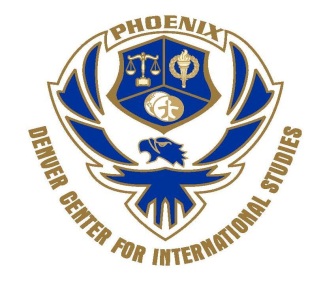 September 10, 2014Dear Parents & Guardians,I am excited to announce American Lit students have the opportunity to attend a showing of Enrique’s Journey at Su Teatro on Thursday, September 25th.  I am especially excited for this opportunity since the content of the play so perfectly coincides with our American Lit unit focusing on Immigration.We will be walking the ten blocks to Su Teatro to see the performance regardless of weather. Please remind students that layers are key in Colorado!To cover the cost of the performance, we will need each student to bring $8 (a rate much lower than what they normally charge).  If the $8 will be a financial burden to your family, please let me know, and I will see if I can find scholarship money.In order to attend the performance, we need four additional chaperones. I would need you at DCIS at 9:15am and we would return to DCIS by 1:00. If you are available, please let me know! Chaperones will attend for free.Please return permission slips along with the $8 (or a request for a scholarship) by Friday, September 19th.	Let me know if you have any questions or concerns.Thank you!Sara Finnegan-DoyonI give my son/daughter ________________________________________ permission to attend the performance of Enrique’s Journey at Su Teatro on Thursday, September 25th. I understand that s/he will be out of the building from 9:30-1:00ish.Please check one of the following:_______Enclosed is $8 to cover the cost of the play.______ Due to financial hardship, we will not be able to cover the cost. Please provide a scholarship if possible.Please check one of the following:_____ I CAN help chaperone the field trip. I will be at DCIS by 9:15am on Thursday, September 25th._____ I CAN NOT help chaperone the field trip._____________________________         __________________________________(Parent/Guardian Name)				(Parent/Guardian Signature)